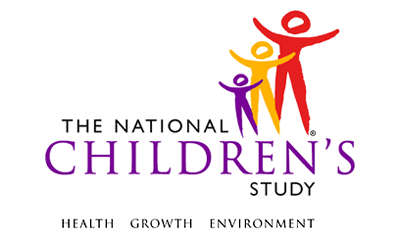 Pregnancy Visit 1 Questionnaire - Adult*This instrument is OMB-approved for multi-mode administration but this version of the instrument is designed for administration in this/these mode(s) only.This page intentionally left blank.Pregnancy Visit 1 Questionnaire - AdultTABLE OF CONTENTSGENERAL PROGRAMMER INSTRUCTIONS:	1CURRENT PREGNANCY INFORMATION	3MEDICAL HISTORY	15HEALTH INSURANCE	22HOUSEHOLD COMPOSITION AND DEMOGRAPHICS	25REACTIONS TO RACE	41COMMUTING	44PREGNANCY HEALTH CARE LOG INTRODUCTION	47IMMIGRATION STATUS	48This page intentionally left blank.Pregnancy Visit 1 Questionnaire - AdultGENERAL PROGRAMMER INSTRUCTIONS:WHEN PROGRAMMING INSTRUMENTS, VALIDATE FIELD LENGTHS AND TYPES AGAINST THE MDES TO ENSURE DATA COLLECTION RESPONSES DO NOT EXCEED THOSE OF THE MDES.  SOME GENERAL ITEM LIMITS USED ARE AS FOLLOWS: Instrument Guidelines for Participant and Respondent IDs:PRENATALLY, THE P_ID IN THE MDES HEADER IS THAT OF THE PARTICIPANT (E.G. THE NON-PREGNANT WOMAN, PREGNANT WOMAN, OR THE FATHER).	POSTNATALLY, A RESPONDENT ID WILL BE USED IN ADDITION TO THE PARTICIPANT ID BECAUSE SOMEBODY OTHER THAN THE PARTICIPANT MAY BE COMPLETING THE INTERVIEW. FOR EXAMPLE, THE PARTICIPANT MAY BE THE CHILD AND THE RESPONDENT MAY BE THE MOTHER, FATHER, OR ANOTHER CAREGIVER.  THEREFORE, MDES VERSION 2.2 AND ALL FUTURE VERSIONS CONTAIN A R_P_ID (RESPONDENT PARTICIPANT ID) HEADER FIELD FOR EACH POST-BIRTH INSTRUMENT.  THIS WILL ALLOW ROCs TO INDICATE WHETHER THE RESPONDENT IS SOMEBODY OTHER THAN THE PARTICIPANT ABOUT WHOM THE QUESTIONS ARE BEING ASKED. A REMINDER:  ALL RESPONDENTS MUST BE CONSENTED AND HAVE RECORDS IN THE PERSON, PARTICIPANT, PARTICIPANT_CONSENT AND LINK_PERSON_PARTICIPANT TABLES, WHICH CAN BE PRELOADED INTO EACH INSTRUMENT.  ADDITIONALLY, IN POST-BIRTH QUESTIONNAIRES WHERE THERE IS THE ABILITY TO LOOP THROUGH A SET OF QUESTIONS FOR MULTIPLE CHILDREN, IT IS IMPORTANT TO CAPTURE AND STORE THE CORRECT CHILD P_ID ALONG WITH THE LOOP INFORMATION.  IN THE MDES VARIABLE LABEL/DEFINITION COLUMN, THIS IS INDICATED AS FOLLOWS:  EXTERNAL IDENTIFIER: PARTICIPANT ID FOR CHILD DETAIL.CURRENT PREGNANCY INFORMATION(TIME_STAMP_CPI_ST).CPI01000. In the next set of questions, I’ll ask about you, your health, and your health history.CPI02000/(PREGNANT). The first questions ask about how your pregnancy is progressing. Are you still pregnant?CPI03000.  I’m so sorry for your loss. I know this can be a difficult time.CPI04000/(LOSS_INFO_2). DID PARTICIPANT REQUEST ADDITIONAL INFORMATION ON COPING WITH PREGNANCY LOSS?CPI05000. What is your current due date?(DUE_DATE_MM) MONTH|___|___|  M   M(DUE_DATE_DD) DAY|___|___|D      D(DUE_DATE_YYYY) YEAR:|___|___|___|___|  Y      Y     Y    YCPI06000/(KNOW_DATE). How did you find out your due date? Did you...CPI07000. What was the first day of your last menstrual period?(DATE_PERIOD_MM) MONTH:|___|___|(DATE_PERIOD_DD) DAY:|___|___|D      D(DATE_PERIOD_YYYY)  YEAR:|___|___|___|___|  Y      Y     Y    YCPI08000/(KNEW_DATE). DID PARTICIPANT GIVE DATE?CPI09000/(HOME_TEST). Did you use a home pregnancy test to help find out you were pregnant?CPI10000/(MULTIPLE_GESTATION). Are you pregnant with a single baby (singleton), twins, or triplets or other multiple births?CPI11000/(BIRTH_PLAN). Where do you plan to deliver your {baby/babies}?CPI12000. What is the name and address of the place where you are planning to deliver your {baby/babies}?(BIRTH_PLACE) _____________________________________________________NAME OF BIRTH HOSPITAL/BIRTHING CENTER(B_ADDRESS_1) _____________________________________________________STREET ADDRESS(B_ADDRESS_2) _____________________________________________________STREET ADDRESS(B_CITY) _____________________________________________________CITY(B_STATE) |___|___|                           STATE(B_ZIPCODE) |___|___|___|___|___|ZIP CODECPI13000/(PN_VITAMIN). In the month before you became pregnant, did you regularly take multivitamins, prenatal vitamins, folate, or folic acid?CPI14000/(PREG_VITAMIN). Since you've become pregnant, have you regularly taken multivitamins, prenatal vitamins, folate, or folic acid?CPI15000. What was the date of your most recent doctor’s visit or checkup since you’ve become pregnant?(DATE_VISIT_MM) |___|___|M   M(DATE_VISIT_DD) DAY:|___|___|D      D(DATE_VISIT_YYYY) YEAR:|___|___|___|___|  Y      Y     Y    YCPI16000. {At this visit or at}/{At} any time during your pregnancy, did the doctor or other health care provider tell you that you have any of the following conditions?CPI17000/(DIABETES_1). Diabetes?CPI18000/(HIGHBP_PREG). High blood pressure?CPI19000/(URINE). Protein in your urine?CPI20000/(PREECLAMP). Preeclampsia or toxemia?CPI21000/(EARLY_LABOR). Early or premature labor?CPI22000/(ANEMIA). Anemia or low blood count?CPI23000/(NAUSEA). Severe nausea or vomiting, also called hyperemesis?CPI24000/(KIDNEY). Bladder or kidney infection?CPI25000/(RH_DISEASE). Rh disease or isoimmunization?CPI26000/(GROUP_B). Infection with bacteria called Group B strep?CPI27000/(HERPES). Infection with a Herpes virus?CPI28000/(VAGINOSIS). Infection of the vagina with bacteria, also called bacterial vaginosis?CPI29000/(OTH_CONDITION). Any other serious condition?CPI30000/(CONDITION_OTH). SPECIFY: _____________________________(TIME_STAMP_CPI_ET).MEDICAL HISTORY(TIME_STAMP_MH_ST).MH01000. These next questions are about your health when you are not pregnant.MH02000/(HEALTH). Would you say your health in general is . . .MH03000. How tall are you without shoes?(HEIGHT_FT) |___|                           FEET(HT_INCH) |___|___|INCHESMH04000/(WEIGHT). What was your weight just before you became pregnant?|___|___|___|POUNDSMH05000. The next questions are about medical conditions or health problems you might have now or may have had {in the past/{since {DATE OF FIRST PREGNANCY VISIT 1 INTERVIEW}}/{since {DATE OF MOST RECENT SUBSEQUENT PREGNANCY VISIT 1 INTERVIEW}}.MH06000/(ASTHMA). Have you {ever} been told by a doctor or other health care provider that you had asthma {since {DATE OF FIRST PREGNANCY VISIT 1 INTERVIEW}}/{since {DATE OF MOST RECENT SUBSEQUENT PREGNANCY VISIT 1 INTERVIEW}}?MH07000/(HIGHBP_NOTPREG). Have you {ever} been told by a doctor or other health care provider that you hadHypertension or high blood pressure when you’re not pregnant {since {DATE OF FIRST PREGNANCY VISIT 1 INTERVIEW}}/{since {DATE OF MOST RECENT SUBSEQUENT PREGNANCY VISIT 1 INTERVIEW}}?MH08000/(DIABETES_NOTPREG). Have you {ever} been told by a doctor or other health care provider that you hadHigh blood sugar or diabetes when you’re not pregnant {since {DATE OF FIRST PREGNANCY VISIT 1 INTERVIEW}}/{since {DATE OF MOST RECENT SUBSEQUENT PREGNANCY VISIT 1 INTERVIEW}}?MH09000/(DIABETES_2). Have you taken any medicine or received other medical treatment for diabetes in the past 12 months?MH10000/(DIABETES_3). Have you {ever} taken insulin {since {DATE OF FIRST PREGNANCY VISIT 1 INTERVIEW}}/{since {DATE OF MOST RECENT SUBSEQUENT PREGNANCY VISIT 1 INTERVIEW}}?MH11000/(THYROID_1). Have you {ever} been told by a doctor or other health care provider that you had hypothyroidism, that is, an under-active thyroid {since {DATE OF FIRST PREGNANCY VISIT 1 INTERVIEW}}/{since {DATE OF MOST RECENT SUBSEQUENT PREGNANCY VISIT 1 INTERVIEW}}?MH12000/(THYROID_2). Have you taken any medicine or received other medical treatment for a thyroid problem in the past 12 months?MH13000/(DIFF_HEAR). Are you deaf or do you have serious difficulty hearing?MH14000/(DIFF_SEE). Are you blind or do you have serious difficulty seeing, even when wearing glasses?MH15000/(DIFF_CONCENTRATE). Because of a physical, mental, or emotional condition, do you have serious difficulty concentrating, remembering, or making decisions?MH16000/(DIFF_WALK). Do you have serious difficulty walking or climbing stairs?MH17000/(DIFF_DRESS). Do you have difficulty dressing or bathing?MH18000/(DIFF_ERRAND). Because of a physical, mental, or emotional condition, do you have difficulty doing errands alone such as visiting a doctor’s office or shopping?MH19000. This next question is about where you go for routine health care.MH20000/(HLTH_CARE). What kind of place do you usually go to when you need routine or preventive care, such as a physical examination or check-up?(TIME_STAMP_MH_ET).HEALTH INSURANCE(TIME_STAMP_HI_ST).HI01000. Now I’m going to switch to another subject and ask about health insurance.HI02000/(INSURE). Are you currently covered by any kind of health insurance or some other kind of health care plan?HI03000. Now I’ll read a list of different types of insurance. Please tell me which types you currently have. Do you currently have…HI04000/(INS_EMPLOY). Insurance through an employer or union either through yourself or another family member?HI05000/(INS_MEDICAID). Medicaid or any government-assistance plan for those with low incomes or a disability?HI06000/(INS_TRICARE). TRICARE, VA, or other military health care?HI07000/(INS_IHS). Indian Health Service?HI08000/(INS_MEDICARE). Medicare, for people with certain disabilities?HI09000/(INS_OTH). Any other type of health insurance or health coverage plan?(TIME_STAMP_HI_ET).HOUSEHOLD COMPOSITION AND DEMOGRAPHICS(TIME_STAMP_HCA_ST).HCA01000. Now, I’d like to ask some questions about your schooling and employment.HCA02000/(EDUC). What is the highest degree or level of school that you have completed?HCA03000/(WORK_CURRENTLY). Are you currently employed?HCA04000/(HOURS). Approximately how many hours each week are you working?|___|___|___|NUMBER OF HOURSHCA05000/(SHIFT_WORK). Do you currently work a shift that starts after 2 pm?HCA06000/(WORK_NAME). What is the name of the place where you work?_____________________________________HCA07000. What is the address where you work? (WORK_ADDRESS_1) __________________________________________________ADDRESS 1 - STREET/PO BOX(WORK_ADDRESS_2) __________________________________________________ADDRESS 2(WORK_UNIT) __________________________________________________UNIT(WORK_CITY) __________________________________________________CITY(WORK_STATE) |___|___|                       STATE(WORK_ZIP) |___|___|___|___|___| ZIP CODE     (WORK_ZIP4)  - |___|___|___|___|    ZIP+4HCA08000/(ENGLISH_WELL). How well do you speak English? Would you say…HCA09000. These next questions are about the language that will be spoken to your {baby/babies}.HCA10000/(HH_NONENGLISH_NEW). Do you speak a language other than English at home?HCA11000/(OTHER_LANG). What is this language?HCA12000/(OTHER_LANG_OTH). SPECIFY: _____________________________HCA13000/(HH_PRIMARY_LANG). What is the primary language spoken in your home?HCA14000/(HH_PRIMARY_LANG_OTH). SPECIFY: ____________________________________________HCA15000/(MARISTAT). I’d like to ask about your marital status. Are you:HCA16000/(SP_EDUC). What is the highest degree or level of school that your spouse or partner has completed?HCA17000. Next, I’d like to ask some questions about {your/you and your spouse or partner’s} race and ethnicity.HCA18000/(SP_ETHNIC_1). Is your spouse or partner of Hispanic, Latino/a, or Spanish origin?HCA19000/(SP_ETHNIC_2). Is your spouse or partner one or more of the following?HCA20000/(SP_ETHNIC_2_OTH). SPECIFY: _____________________________HCA21000/(SP_RACE_NEW). What is your spouse or partner’s race? (One or more categories may be selected).HCA22000/(SP_RACE_NEW_OTH). SPECIFY: ____________________________HCA23000/(SP_RACE_1). What is your spouse or partner’s race? (One or more categories may be selected).HCA24000/(SP_RACE_1_OTH). SPECIFY: _____________________________HCA25000/(SP_RACE_2). What is your spouse or partner’s race? (One or more categories may be selected).HCA26000/(SP_RACE_3). What is your spouse or partner’s race? (One or more categories may be selected).HCA27000/(ETHNIC_ORIGIN). Are you of Hispanic, Latino/a or Spanish origin?HCA28000/(ETHNIC_ORIGIN_2). Are you one or more of the following?HCA29000/(ETHNIC_ORIGIN_2_OTH). SPECIFY: _____________________________HCA30000/(RACE_NEW). What is your race? (One or more categories may be selected).HCA31000/(RACE_NEW_OTH). SPECIFY: _____________________________HCA32000/(RACE_1). What is your race? (One or more categories may be selected).HCA33000/(RACE_1_OTH). SPECIFY: _____________________________HCA34000/(RACE_2). What is your race? (One or more categories may be selected).HCA35000/(RACE_3). What is your race? (One or more categories may be selected).HCA36000/(PARTICIPANT_SEX). WHAT IS THE SEX OF THE MOTHER?(TIME_STAMP_HCA_ET).REACTIONS TO RACE(TIME_STAMP_RTR_ST).RTR01000. The next questions are about how other people identify your race and ethnicity and treat you.RTR02000/(CLASSIFY_RACE). How do other people usually classify you in this country?RTR03000/(CLASSIFY_RACE_OTH). SPECIFY: ________________________________________________RTR04000/(OTHERS_ETHNICITY). Do other people usually classify your race in this country as Hispanic or Latina?RTR05000/(THINK_RACE). How often do you think about your race?RTR06000/(TREAT_OTHER_RACES). Within the past 12 months, do you feel you were treated worse than, the same as, or better than people of other races?RTR07000/(HCARE_OTHER_RACES). Within the past 12 months, when seeking health care, do you feel your experiences were worse than, the same as, or better than for people of other races?RTR08000/(PHYSCIAL_SX_30D). Within the past 30 days, have you experienced any physical symptoms as a result of how you were treated based on your race, for example, a headache, an upset stomach, tensing of your muscles, or a pounding heart?RTR09000/(EMOT_SX_30D). Within the past 30 days, have you felt emotionally upset as a result of how you were treated based on your race, for example, angry, sad, or frustrated?(TIME_STAMP_RTR_ET).COMMUTING(TIME_STAMP_COM_ST).COM01000. Next, I’ll be asking about commuting and how you travel from place to place.COM02000/(COMMUTE). Think of the longest regular commute that you take, to work, school, or other places. By regular commute, I mean some place that you travel to at least 3 days a week. Since you became pregnant, how do you normally get to your destination?COM03000/(COMMUTE_OTH). SPECIFY: _____________________________COM04000/(COMMUTE_TIME). About how many minutes is this commute, one way? Be sure to include any routine side trips you make on the way, such as stops at day care or school. {Include only the time spent driving or sitting inside the car, bus, train, subway, rail or light rail.}|___|___|___|NUMBER OF MINUTESCOM05000/(LOCAL_TRAV). Since you became pregnant, how do you normally get to other places, for example, shopping, doctor, visiting friends, or church?COM06000/(LOCAL_TRAV_OTH). SPECIFY: _____________________________COM07000. Next, I’d like to find out about how often you pump gasoline.COM08000/(PUMP_GAS). Since you became pregnant, about how often have you pumped or poured gasoline into a car, truck, motorcycle, other motor vehicle, lawnmower, or other engine?(TIME_STAMP_COM_ET).PREGNANCY HEALTH CARE LOG INTRODUCTION(TIME_STAMP_PHC_ST).PHC01000. In order to help you keep track of your doctor visits or other health care provider visits during your pregnancy, we are {giving/mailing} you a Pregnancy Health Care Log. {You may be familiar with this log and have used one in the past.}  At each Study visit or telephone interview, we will ask you about any health care visits you had since the last Study visit or telephone interview. This log will help you remember that information. The Pregnancy Health Care Log has a Health Care Provider Log section for writing down information about your health care providers' address and phone numbers, and there is also a Health Care Visits and Overnight Hospital Stays section for keeping track of information about your health care visits and any diagnoses, procedures, or treatments.It will be very helpful if you use the log to write down information any time that you receive health care, so that you will be able to remember it accurately during your NCS Study visits or telephone interviews.(TIME_STAMP_PHC_ET).IMMIGRATION STATUS(TIME_STAMP_IS_ST).IS01000. Next, we would like to ask you some questions about your country of birth and time in the U.S.Please remember that all information you provide remains confidential. This information is important to collect since child health outcomes may be influenced by the birthplace of the child, parents or other family members. We are interested in learning what factors influence health among children of immigrants and children of parents born in the U.S. You do not need to answer any question that makes you uncomfortable.IS02000. Where were you born? What city and state?(BORN_CITY) ____________________________________                                                                                                      CITY(BORN_STATE) ______________________________________________                                                                                                      STATE/PROVINCE/TERRITORY(BORN_COUNTRY) __________________________________COUNTRYIS03000/(BORN_COUNTRY_INTERVIEW). WHERE WAS PARTICIPANT BORN?IS04000/(US_YEAR). In what year did you first come to the United States to live or work?  Please do not include short trips for shopping, vacation or family visits.|___|___|___|___|YEARIS05000/(US_CITIZEN). Are you a citizen of the United States?IS06000/(CITIZEN_HOW). How did you become a citizen of the United States?IS07000/(GREEN_CARD). Do you currently have a permanent residence card or a green card?IS08000/(GRANT_ASYLUM). Have you been granted asylum, refugee status, or temporary protected immigrant status (TPS)?IS09000/(HAVE_VISA). Do you have a tourist visa, a student visa, a work visa or permit, or another document which permits you to stay in the U.S. for a limited time?IS10000/(VISA_VALID). Is the visa or document still valid or has it expired?IS11000. Again, I’d like to say how sorry I am for your loss. {We’ll send the information packet you requested as soon as possible.} Please accept our condolences. Thank you for your time.IS12000. Thank you for participating in the National Children’s Study and for taking the time to complete this survey. This concludes the interview.(TIME_STAMP_IS_ET).Event Category:Trigger-BasedEvent:PV1Administration:N/AInstrument Target:Pregnant WomanInstrument Respondent:Pregnant WomanDomain:QuestionnaireDocument Category:QuestionnaireMethod:Data Collector AdministeredMode (for this instrument*):In-Person, CAI;
Phone, CAIOMB Approved Modes:In-Person, CAI;
Phone, CAI;
Web-Based, CAIEstimated Administration Time:19 minutesMultiple Child/Sibling Consideration:Per EventSpecial Considerations:N/AVersion:1.0MDES Release:4.0DATA ELEMENT FIELDSMAXIMUM CHARACTERS PERMITTEDDATA TYPEPROGRAMMER INSTRUCTIONSADDRESS AND EMAIL FIELDS100CHARACTERUNIT AND PHONE FIELDS10CHARACTER_OTH AND COMMENT FIELDS255CHARACTERLimit text to 255 charactersFIRST NAME AND LAST NAME30CHARACTERLimit text to 30 charactersALL ID FIELDS36CHARACTERZIP CODE5CHARACTERZIP CODE LAST FOUR4CHARACTERCITY50CHARACTERDOB AND ALL OTHER DATE FIELDS (E.G., DT, DATE, ETC.)10NUMERICCHARACTERDISPLAY AS MM/DD/YYYYSTORE AS YYYY-MM-DDHARD EDITS:MM MUST EQUAL 01 TO 12DD  MUST EQUAL 01 TO 31YYYY MUST BE BETWEEN 1900 AND CURRENT YEAR.TIME VARIABLESTWO-DIGIT HOUR AND TWO-DIGIT MINUTE, AM/PM DESIGNATIONNUMERICHARD EDITS:HOURS MUST BE BETWEEN 00 AND 12; MINUTES MUST BE BETWEEN 00 AND 59NUMBER OF HOURS PER DAYTWO-DIGIT HOURNUMERICHARD EDITS:HOURS MUST BE BETWEEN 1 AND 24NUMBER OF DAYS PER WEEKONE-DIGITNUMERICHARD EDITS:DAYS PER WEEK MUST BE BETWEEN 1 AND 7PROGRAMMER INSTRUCTIONSINSERT DATE/TIME STAMPPRELOAD PARTICIPANT ID (P_ID​) FOR PREGNANT WOMAN.THROUGHOUT ENTIRE INSTRUMENT, IF PROGRAMMER INSTRUCTIONS INDICATE TO "DISPLAY SOFT EDIT," DISPLAY "THIS VALUE IS OUTSIDE THE EXPECTED RANGE. PROBE AND CORRECT OR CONFIRM ANSWER BEFORE PROCEEDING TO THE NEXT QUESTION" UNLESS OTHERWISE SPECIFIED IN PROGRAMMER INSTRUCTIONS. INTERVIEWER INSTRUCTIONSMODIFY TRANSITIONAL STATEMENTS AS NEEDED TO MAKE APPROPRIATE FOR CURRENT INTERVIEW.LabelCodeGo ToYES1CPI05000NO2REFUSED-1IS12000DON'T KNOW-2IS12000SOURCEPregnancy Risk Assessment Monitoring System (modified)Current: National Children’s Study, Vanguard Phase (LI Non & Preg, PV2)INTERVIEWER INSTRUCTIONSUSE SOCIAL CUES AND PROFESSIONAL JUDGMENT IN RESPONSE.IF ROC HAS PREGNANCY LOSS INFORMATION TO DISSEMINATE, OFFER TO PARTICIPANT.LabelCodeGo ToYES1IS11000NO2IS11000INTERVIEWER INSTRUCTIONSIF SOFT EDIT MESSAGE DISPLAYED, ASK QUESTION AGAINSOURCEPregnancy, Infection, and Nutrition StudyLegacy: National Children’s Study, Legacy Phase (T1 Mother)LabelCodeGo ToREFUSED-1DON'T KNOW-2LabelCodeGo ToREFUSED-1DON'T KNOW-2LabelCodeGo ToREFUSED-1DON'T KNOW-2PROGRAMMER INSTRUCTIONSPERFORM A SOFT EDIT CHECK OF REPORTED DUE DATE AGAINST CURRENT DATE; DISPLAY APPROPRIATE MESSAGE:SET DUE_DATE_MM, DUE_DATE_DD, DUE_DATE_YYYY = YYYY-MM-DD AS REPORTED.IF DATE IS MORE THAN 9 MONTHS AFTER CURRENT DATE, DISPLAY INTERVIEWER INSTRUCTION: “YOU HAVE ENTERED A DATE THAT IS MORE THAN 9 MONTHS FROM TODAY. RE-ENTER DATE.”IF DATE IS MORE THAN 1 MONTH BEFORE CURRENT DATE, DISPLAY INTERVIEWER INSTRUCTION: “YOU HAVE ENTERED A DATE THAT OCCURRED MORE THAN A MONTH BEFORE TODAY. RE-ENTER DATE.”IF DUE_DATE_MM, DUE_DATE_DD, AND DUE_DATE_YYYY ≠ -1 OR -2, GO TO KNOW_DATELabelCodeGo ToFigure it out yourself1HOME_TESTHave an ultrasound to figure it out2HOME_TESTHave a doctor or other provider tell you without an ultrasound3HOME_TESTREFUSED-1HOME_TESTDON'T KNOW-2HOME_TESTSOURCEPregnancy, Infection, and Nutrition StudyCurrent: National Children’s Study, Vanguard Phase (LI Non & Preg)INTERVIEWER INSTRUCTIONSENTER A TWO-DIGIT MONTH, TWO-DIGIT DAY, AND A FOUR-DIGIT YEARSOURCENational Health and Nutrition Examination Survey 2000Current: National Children’s Study, Vanguard Phase (LI Non & Preg, PV2)LabelCodeGo ToREFUSED-1HOME_TESTDON'T KNOW-2HOME_TESTDATA COLLECTOR INSTRUCTIONSCODE DAY AS "15" IF PARTICIPANT IS UNSURE/UNABLE TO ESTIMATE DAY.LabelCodeGo ToREFUSED-1HOME_TESTLabelCodeGo ToREFUSED-1HOME_TESTDON'T KNOW-2HOME_TESTPROGRAMMER INSTRUCTIONSCHECK REPORTED MENSTRUAL DATE AGAINST CURRENT DATE; DISPLAY APPROPRIATE MESSAGE:IF DATE IS MORE THAN 10 MONTHS BEFORE CURRENT DATE, DISPLAY INTERVIEWER INSTRUCTION: “YOU HAVE ENTERED A DATE THAT IS MORE THAN 10 MONTHS BEFORE TODAY. CONFIRM DATE.”IF DATE IS AFTER CURRENT DATE, DISPLAY INTERVIEWER INSTRUCTION: “YOU HAVE ENTERED A DATE THAT HAS NOT OCCURRED YET. RE-ENTER DATE.”IF DATE IS NONMISSING, NO MORE THAN 10 MONTHS BEFORE CURRENT DATE, AND NO LATER THAN CURRENT DATE, CALCULATE DUE DATE FROM THE FIRST DATE OF LAST MENSTRUAL PERIOD AND SET DUE_DATE_MM, DUE_DATE_DD, AND DUE_DATE_YYYY = DATE_PERIOD_MM, DATE_PERIOD_DD, AND ​DATE_PERIOD_YYYY + 280 DAYS.LabelCodeGo ToPARTICIPANT GAVE COMPLETE DATE1INTERVIEWER ENTERED 15 FOR DAY2LabelCodeGo ToYES1NO2REFUSED-1DON'T KNOW-2SOURCENational Children’s Study, Vanguard Phase (LI Non- and Preg, PV2)LabelCodeGo ToSINGLETON1TWINS2TRIPLETS OR HIGHER3REFUSED-1DON'T KNOW-2SOURCENational Children’s Study, Legacy Phase (T1 Mother)PROGRAMMER INSTRUCTIONSIF MULTIPLE_GESTATION =2 OR 3, DISPLAY “babies” AS APPROPRIATE THROUGHOUT THE REST OF THE INSTRUMENT.OTHERWISE, DISPLAY “baby.”LabelCodeGo ToIn a hospital1A birthing center2At home3PN_VITAMINSome other place4REFUSED-1PN_VITAMINDON'T KNOW-2PN_VITAMINSOURCENational Children’s Study, Legacy Phase (T1 Mother)SOURCENational Children’s Study, Legacy Phase (T1 Mother)Current: National Children’s Study, Vanguard Phase (LI Non & Preg, PV2)LabelCodeGo ToREFUSED-1DON'T KNOW-2LabelCodeGo ToREFUSED-1B_CITYDON'T KNOW-2B_CITYPROGRAMMER INSTRUCTIONSIF B_ADDRESS_1 = -1, SET B_ADDRESS_2 = -1IF B_ADDRESS_1 = -2, SET B_ADDRESS_2 = -2LabelCodeGo ToREFUSED-1DON'T KNOW-2LabelCodeGo ToREFUSED-1DON'T KNOW-2LabelCodeGo ToREFUSED-1DON'T KNOW-2LabelCodeGo ToREFUSED-1DON'T KNOW-2LabelCodeGo ToYES1NO2REFUSED-1DON'T KNOW-2SOURCEPregnancy Risk Assessment Monitoring System (modified)Current: National Children’s Study, Vanguard Phase (LI Non & Preg)LabelCodeGo ToYES1NO2REFUSED-1DON'T KNOW-2SOURCEPregnancy Risk Assessment Monitoring System (modified)Current: National Children’s Study, Vanguard Phase (LI Non & Preg)INTERVIEWER INSTRUCTIONSENTER A TWO-DIGIT MONTH, TWO-DIGIT DAY, AND A FOUR-DIGIT YEARSOURCENational Children’s Study, Legacy Phase (T1 Mother, T3 Prior)Current: National Children’s Study, Vanguard Phase (LI Non & Preg, PV2)LabelCodeGo ToHAVE NOT HAD A VISIT-7CPI16000REFUSED-1CPI16000DON'T KNOW-2CPI16000LabelCodeGo ToREFUSED-1CPI16000DON'T KNOW-2LabelCodeGo ToREFUSED-1CPI16000DON'T KNOW-2CPI16000PROGRAMMER INSTRUCTIONSIF DATE_VISIT_MM ≠ -1, -2 OR -7, AND IF DATE_VISIT_YYYY ≠ -1 OR -2, DISPLAY "At this visit or at”.OTHERWISE, DISPLAY “At”.SOURCENational Health and Nutrition Examination Survey (modified)INTERVIEWER INSTRUCTIONSRE-READ INTRODUCTORY STATEMENT ({At this visit or at}/{At}  any time during your pregnancy, did the doctor or other health care provider tell you that you have any of the following conditions?) AS NEEDED.LabelCodeGo ToYES1NO2REFUSED-1DON'T KNOW-2SOURCENational Health and Nutrition Examination Survey (modified)Legacy: National Children’s Study, Legacy Phase (T1 Mother)INTERVIEWER INSTRUCTIONSRE-READ INTRODUCTORY STATEMENT ({At this visit or at}/{At}  any time during your pregnancy, did the doctor or other health care provider tell you that you have any of the following conditions?) AS NEEDED.LabelCodeGo ToYES1NO2REFUSED-1DON'T KNOW-2SOURCENational Health and Nutrition Examination Survey (modified)Legacy: National Children’s Study, Legacy Phase (T1 Mother)INTERVIEWER INSTRUCTIONSRE-READ INTRODUCTORY STATEMENT ({At this visit or at}/{At}  any time during your pregnancy, did the doctor or other health care provider tell you that you have any of the following conditions?) AS NEEDED.LabelCodeGo ToYES1NO2REFUSED-1DON'T KNOW-2SOURCENational Health and Nutrition Examination Survey (modified)Legacy: National Children’s Study, Legacy Phase (T1 Mother)INTERVIEWER INSTRUCTIONSRE-READ INTRODUCTORY STATEMENT ({At this visit or at}/{At}  any time during your pregnancy, did the doctor or other health care provider tell you that you have any of the following conditions?) AS NEEDED.LabelCodeGo ToYES1NO2REFUSED-1DON'T KNOW-2SOURCENational Health and Nutrition Examination Survey (modified)Legacy: National Children’s Study, Legacy Phase (T1 Mother)INTERVIEWER INSTRUCTIONSRE-READ INTRODUCTORY STATEMENT ({At this visit or at}/{At}  any time during your pregnancy, did the doctor or other health care provider tell you that you have any of the following conditions?) AS NEEDED.LabelCodeGo ToYES1NO2REFUSED-1DON'T KNOW-2SOURCENational Health and Nutrition Examination Survey (modified)Legacy: National Children’s Study, Legacy Phase (T1 Mother)INTERVIEWER INSTRUCTIONSRE-READ INTRODUCTORY STATEMENT ({At this visit or at}/{At}  any time during your pregnancy, did the doctor or other health care provider tell you that you have any of the following conditions?) AS NEEDED.LabelCodeGo ToYES1NO2REFUSED-1DON'T KNOW-2SOURCENational Health and Nutrition Examination Survey (modified)Legacy: National Children’s Study, Legacy Phase (T1 Mother)INTERVIEWER INSTRUCTIONSRE-READ INTRODUCTORY STATEMENT ({At this visit or at}/{At}  any time during your pregnancy, did the doctor or other health care provider tell you that you have any of the following conditions?) AS NEEDED.LabelCodeGo ToYES1NO2REFUSED-1DON'T KNOW-2SOURCENational Health and Nutrition Examination Survey (modified)Legacy: National Children’s Study, Legacy Phase (T1 Mother)INTERVIEWER INSTRUCTIONSRE-READ INTRODUCTORY STATEMENT ({At this visit or at}/{At}  any time during your pregnancy, did the doctor or other health care provider tell you that you have any of the following conditions?) AS NEEDED.LabelCodeGo ToYES1NO2REFUSED-1DON'T KNOW-2SOURCENational Health and Nutrition Examination Survey (modified)Legacy: National Children’s Study, Legacy Phase (T1 Mother)INTERVIEWER INSTRUCTIONSRE-READ INTRODUCTORY STATEMENT ({At this visit or at}/{At}  any time during your pregnancy, did the doctor or other health care provider tell you that you have any of the following conditions?) AS NEEDED.LabelCodeGo ToYES1NO2REFUSED-1DON'T KNOW-2SOURCENational Health and Nutrition Examination Survey (modified)Legacy: National Children’s Study, Legacy Phase (T1 Mother)INTERVIEWER INSTRUCTIONSRE-READ INTRODUCTORY STATEMENT ({At this visit or at}/{At}  any time during your pregnancy, did the doctor or other health care provider tell you that you have any of the following conditions?) AS NEEDED.LabelCodeGo ToYES1NO2REFUSED-1DON'T KNOW-2SOURCENational Health and Nutrition Examination Survey (modified)Legacy: National Children’s Study, Legacy Phase (T1 Mother)INTERVIEWER INSTRUCTIONSRE-READ INTRODUCTORY STATEMENT ({At this visit or at}/{At}  any time during your pregnancy, did the doctor or other health care provider tell you that you have any of the following conditions?) AS NEEDED.LabelCodeGo ToYES1NO2REFUSED-1DON'T KNOW-2SOURCENational Health and Nutrition Examination Survey (modified)Legacy: National Children’s Study, Legacy Phase (T1 Mother)Current: National Children’s Study, Vanguard Phase (LI Non & Preg, PV2)INTERVIEWER INSTRUCTIONSRE-READ INTRODUCTORY STATEMENT ({At this visit or at}/{At}  any time during your pregnancy, did the doctor or other health care provider tell you that you have any of the following conditions?) AS NEEDED.LabelCodeGo ToYES1NO2REFUSED-1DON'T KNOW-2SOURCENational Health and Nutrition Examination Survey (modified)Legacy: National Children’s Study, Legacy Phase (T1 Mother)INTERVIEWER INSTRUCTIONSRE-READ INTRODUCTORY STATEMENT ({At this visit or at}/{At}  any time during your pregnancy, did the doctor or other health care provider tell you that you have any of the following conditions?) AS NEEDED.LabelCodeGo ToYES1NO2TIME_STAMP_CPI_ETREFUSED-1TIME_STAMP_CPI_ETDON'T KNOW-2TIME_STAMP_CPI_ETSOURCENational Health and Nutrition Examination Survey (modified)Legacy: National Children’s Study, Legacy Phase (T1 Mother)LabelCodeGo ToREFUSED-1DON'T KNOW-2SOURCENational Health and Nutrition Examination Survey (modified)Legacy: National Children’s Study, Legacy Phase (T1 Mother)PROGRAMMER INSTRUCTIONSINSERT DATE/TIME STAMPPROGRAMMER INSTRUCTIONSINSERT DATE/TIME STAMPLabelCodeGo ToExcellent1Very good2Good3Fair4Poor5REFUSED-1DON'T KNOW-2SOURCEBehavioral Risk Factor Surveillance SystemLegacy: National Children’s Study, Legacy Phase (T1 Mother)PROGRAMMER INSTRUCTIONSIF FIRST PREGNANCY VISIT 1 INTERVIEW, GO TO MH03000.IF SUBSEQUENT PREGANCY VISIT 1 INTERVIEW, GO TO ​WEIGHT.SOURCEBehavioral Risk Factor Surveillance SystemLegacy: National Children’s Study, Legacy Phase (T1 Mother)LabelCodeGo ToREFUSED-1DON'T KNOW-2LabelCodeGo ToREFUSED-1DON'T KNOW-2PROGRAMMER INSTRUCTIONSDISPLAY A SOFT EDIT IF HEIGHT_FT > 7 OR < 4IF HEIGHT_FT ≠ -1 OR -2, DISPLAY A SOFT EDIT IF HT_INCH > 12.IF HEIGHT_FT ≠ -1 OR -2, DISPLAY A HARD EDIT IF HT_INCH > 84 OR < 48.LabelCodeGo ToREFUSED-1DON'T KNOW-2SOURCEBehavioral Risk Factor Surveillance SystemLegacy: National Children’s Study, Legacy Phase (T1 Mother)PROGRAMMER INSTRUCTIONSDISPLAY A SOFT EDIT IF WEIGHT < 90 OR > 400PROGRAMMER INSTRUCTIONSIF FIRST PREGNANCY VISIT 1 INTERVIEW (I.E., NO PREGNANCY VISIT 1 INTERVIEWS SET TO COMPLETE), DISPLAY “in the past.”IF ONE PREVIOUS PREGNANCY VISIT 1 INTERVIEW SET TO COMPLETE, DISPLAY “since” AND DATE OF FIRST PREGNANCY VISIT 1 INTERVIEW.IF TWO OR MORE PREVIOUS PREGNANCY VISIT 1 INTERVIEWS SET TO COMPLETE, DISPLAY “since” AND DATE OF MOST RECENT PREGNANCY VISIT 1 INTERVIEW.DISPLAY DATE AS MM/DD/YYYY.FOR  ASTHMA, HIGHBP_NOTPREG, DIABETES_NOTPREG, DIABETES_3 AND THYROID_1:IF FIRST PREGNANCY VISIT 1 INTERVIEW (I.E., NO PREGNANCY VISIT 1 INTERVIEWS SET TO COMPLETE), DISPLAY “ever”.IF ONE PREVIOUS PREGNANCY VISIT 1 INTERVIEW SET TO COMPLETE, DISPLAY “since” AND PRELOAD AND DISPLAY DATE OF FIRST PREGNANCY VISIT 1 INTERVIEW.IF TWO OR MORE PREVIOUS PREGNANCY VISIT 1 INTERVIEWS SET TO COMPLETE, DISPLAY “since” AND PRELOAD AND DISPLAY DATE OF MOST RECENT PREGNANCY VISIT 1 INTERVIEW.DISPLAY DATE AS MM/DD/YYYY.SOURCENational Health and Nutrition Examination Survey 2004 (modified)LabelCodeGo ToYES1NO2REFUSED-1DON'T KNOW-2SOURCENational Health and Nutrition Examination Survey 2004 (modified)Legacy: National Children’s Study, Legacy Phase (T1 Mother)LabelCodeGo ToYES1NO2REFUSED-1DON'T KNOW-2SOURCENational Health and Nutrition Examination Survey 2004 (modified)Legacy: National Children’s Study, Legacy Phase (T1 Mother)LabelCodeGo ToYES1NO2THYROID_1REFUSED-1THYROID_1DON'T KNOW-2THYROID_1SOURCENational Health and Nutrition Examination Survey 2004 (modified)Legacy: National Children’s Study, Legacy Phase (T1 Mother)LabelCodeGo ToYES1NO2REFUSED-1DON'T KNOW-2SOURCENational Health and Nutrition Examination Survey 2004 (modified)Legacy: National Children’s Study, Legacy Phase (T1 Mother)LabelCodeGo ToYES1NO2REFUSED-1DON'T KNOW-2SOURCENational Health and Nutrition Examination Survey 2004 (modified)Legacy: National Children’s Study, Legacy Phase (T1 Mother)LabelCodeGo ToYES1NO2DIFF_HEARREFUSED-1DIFF_HEARDON'T KNOW-2DIFF_HEARSOURCENational Health and Nutrition Examination Survey 2004 (modified)Legacy: National Children’s Study, Legacy Phase (T1 Mother)LabelCodeGo ToYES1NO2REFUSED-1DON'T KNOW-2SOURCENational Health and Nutrition Examination Survey 2004 (modified)Legacy: National Children’s Study, Legacy Phase (T1 Mother)LabelCodeGo ToYES1NO2REFUSED-1DON'T KNOW-2SOURCEU.S. Department of Health and Human Services Data Collection Standards for Race, Ethnicity, Sex, Primary Language, and Disability Status required by Section 4302 of the Affordable Care Act.LabelCodeGo ToYES1NO2REFUSED-1DON'T KNOW-2SOURCEU.S. Department of Health and Human Services Data Collection Standards for Race, Ethnicity, Sex, Primary Language, and Disability Status required by Section 4302 of the Affordable Care Act.LabelCodeGo ToYES1NO2REFUSED-1DPN'T KNOW-2SOURCEU.S. Department of Health and Human Services Data Collection Standards for Race, Ethnicity, Sex, Primary Language, and Disability Status required by Section 4302 of the Affordable Care Act.LabelCodeGo ToYES1NO2REFUSED-1DON'T KNOW-2SOURCEU.S. Department of Health and Human Services Data Collection Standards for Race, Ethnicity, Sex, Primary Language, and Disability Status required by Section 4302 of the Affordable Care Act.LabelCodeGo ToYES1NO2REFUSED-1DON'T KNOW-2SOURCEU.S. Department of Health and Human Services Data Collection Standards for Race, Ethnicity, Sex, Primary Language, and Disability Status required by Section 4302 of the Affordable Care Act.LabelCodeGo ToYES1NO2REFUSED-1DON'T KNOW-2SOURCEU.S. Department of Health and Human Services Data Collection Standards for Race, Ethnicity, Sex, Primary Language, and Disability Status required by Section 4302 of the Affordable Care Act.LabelCodeGo ToClinic or health center1Doctor's office or health maintenance organization (HMO)2Hospital emergency room3Hospital outpatient department4Some other place5DOESN'T GO TO ONE PLACE MOST OFTEN6DOESN'T GET PREVENTIVE CARE ANYWHERE7REFUSED-1DON'T KNOW-2SOURCENational Health Interview SurveyLegacy: National Children’s Study, Legacy Phase (T1 Mother, T3 Prior)Current: National Children’s Study, Vanguard Phase (Pre-Preg, LI Non & Preg)PROGRAMMER INSTRUCTIONSINSERT DATE/TIME STAMPPROGRAMMER INSTRUCTIONSINSERT DATE/TIME STAMPLabelCodeGo ToYES1NO2TIME_STAMP_HI_ETREFUSED-1TIME_STAMP_HI_ETDON'T KNOW-2TIME_STAMP_HI_ETSOURCEAmerican Community Survey 2006 (modified)Legacy: National Children’s Study, Legacy Phase (T1 Mother)SOURCEAmerican Community Survey 2006 (modified)Legacy: National Children’s Study, Legacy Phase (T1 Mother)INTERVIEWER INSTRUCTIONS RE-READ INTRODUCTORY STATEMENT “Do you currently have…” AS NEEDED.LabelCodeGo ToYES1NO2REFUSED-1DON'T KNOW-2SOURCEAmerican Community Survey 2006 (modified)Legacy: National Children’s Study, Legacy Phase (T1 Mother)INTERVIEWER INSTRUCTIONSRE-READ INTRODUCTORY STATEMENT “Do you currently have…” AS NEEDED.PROVIDE EXAMPLES OF LOCAL MEDICAID PROGRAMS.LabelCodeGo ToYES1NO2REFUSED-1DON'T KNOW-2SOURCEAmerican Community Survey 2006 (modified)Legacy: National Children’s Study, Legacy Phase (T1 Mother)INTERVIEWER INSTRUCTIONSRE-READ INTRODUCTORY STATEMENT “Do you currently have…” AS NEEDED.LabelCodeGo ToYES1NO2REFUSED-1DON'T KNOW-2SOURCEAmerican Community Survey 2006 (modified)Legacy: National Children’s Study, Legacy Phase (T1 Mother)INTERVIEWER INSTRUCTIONSRE-READ INTRODUCTORY STATEMENT “Do you currently have…” AS NEEDED.LabelCodeGo ToYES1NO2REFUSED-1DON'T KNOW-2SOURCEAmerican Community Survey 2006 (modified)Legacy: National Children’s Study, Legacy Phase (T1 Mother)INTERVIEWER INSTRUCTIONSRE-READ INTRODUCTORY STATEMENT “Do you currently have…” AS NEEDED.LabelCodeGo ToYES1NO2REFUSED-1DON'T KNOW-2SOURCEAmerican Community Survey 2006 (modified)Legacy: National Children’s Study, Legacy Phase (T1 Mother)INTERVIEWER INSTRUCTIONS RE-READ INTRODUCTORY STATEMENT “Do you currently have…” AS NEEDED.LabelCodeGo ToYES1NO2REFUSED-1DON'T KNOW-2SOURCEAmerican Community Survey 2006 (modified)Legacy: National Children’s Study, Legacy Phase (T1 Mother)PROGRAMMER INSTRUCTIONSINSERT DATE/TIME STAMPPROGRAMMER INSTRUCTIONSINSERT DATE/TIME STAMPINTERVIEWER INSTRUCTIONSIF USING SHOWCARDS, DO NOT READ RESPONSE OPTIONS AND REFER TO APPROPRIATE SHOWCARD.IF NOT USING SHOWCARDS, READ RESPONSE OPTIONS.LabelCodeGo ToLESS THAN A HIGH SCHOOL DIPLOMA OR GED1HIGH SCHOOL DIPLOMA OR GED2SOME COLLEGE BUT NO DEGREE3ASSOCIATE DEGREE4BACHELOR'S DEGREE (FOR EXAMPLE, BA, BS)5POST-GRADUATE DEGREE (FOR EXAMPLE, MASTER'S OR DOCTORAL)6REFUSED-1DON'T KNOW-2SOURCECensusLegacy:  National Children’s Study, Legacy Phase (P1, T1 Mother, T1 Father, 6M)LabelCodeGo ToYES1NO2ENGLISH_WELLREFUSED-1ENGLISH_WELLDON'T KNOW-2ENGLISH_WELLSOURCEPregnancy, Infection, and Nutrition StudyLabelCodeGo ToREFUSED-1DON'T KNOW-2SOURCEPregnancy, Infection, and Nutrition Study (modified)Legacy: National Children’s Study, Legacy Phase (6M)PROGRAMMER INSTRUCTIONSDISPLAY A SOFT EDIT IF RESPONSE > 60.LabelCodeGo ToYES1NO2SOMETIMES3REFUSED-1DON'T KNOW-2SOURCEAvon Longitudinal Study of Parents and Children (modified)Legacy: National Children’s Study, Legacy Phase (P1, T1 Mother)INTERVIEWER INSTRUCTIONSIF PARTICIPANT REPORTS HAVING MULTIPLE JOBS, ASK PARTICIPANT TO RESPOND IN RELATION TO THE PLACE THEY WORK MOST OFTENLabelCodeGo ToREFUSED-1DON'T KNOW-2SOURCEEvaluation of the Community Health Marriage Incentive and National Longitudinal Survey of Youth (modified)Current: National Children’s Study, vanguard Phase (PV2, Birth EHPBHIPBS, Birth LI, Core, 24M)INTERVIEWER INSTRUCTIONSPROBE AND ENTER AS MUCH INFORMATION AS PARTICIPANT KNOWS.IF PARTICIPANT REPORTS HAVING MULTIPLE JOBS, ASK PARTICIPANT TO RESPOND IN RELATION TO THE PLACE THEY WORK MOST OFTENSOURCEEvaluation of the Community Health Marriage Incentive and National Longitudinal Survey of Youth (modified)Current: National Children’s Study, vanguard Phase (PV2, Birth EHPBHIPBS, Birth LI, Core, 24M)LabelCodeGo ToREFUSED-1DON'T KNOW-2LabelCodeGo ToREFUSED-1DON'T KNOW-2LabelCodeGo ToREFUSED-1DON'T KNOW-2LabelCodeGo ToREFUSED-1DON'T KNOW-2LabelCodeGo ToREFUSED-1DON'T KNOW-2LabelCodeGo ToREFUSED-1DON'T KNOW-2LabelCodeGo ToREFUSED-1DON'T KNOW-2LabelCodeGo ToVery well1Well2Not well3Not at all0REFUSED-1DON'T KNOW-2SOURCEU.S. Department of Health and Human Services Data Collection Standards for Race, Ethnicity, Sex, Primary Language, and Disability Status required by Section 4302 of the Affordable Care Act.LabelCodeGo ToYES1NO2MARISTATREFUSED-1MARISTATDON'T KNOW-2MARISTATSOURCEU.S. Department of Health and Human Services Data Collection Standards for Race, Ethnicity, Sex, Primary Language, and Disability Status required by Section 4302 of the Affordable Care Act.LabelCodeGo ToSpanish1HH_PRIMARY_LANGOther-5REFUSED-1MARISTATDON'T KNOW-2MARISTATSOURCEU.S. Department of Health and Human Services Data Collection Standards for Race, Ethnicity, Sex, Primary Language, and Disability Status required by Section 4302 of the Affordable Care Act.LabelCodeGo ToREFUSED-1DON'T KNOW-2SOURCEU.S. Department of Health and Human Services Data Collection Standards for Race, Ethnicity, Sex, Primary Language, and Disability Status required by Section 4302 of the Affordable Care Act.LabelCodeGo ToENGLISH1MARISTATSPANISH2MARISTATARABIC3MARISTATCHINESE4MARISTATFRENCH5MARISTATFRENCH CREOLE6MARISTATGERMAN7MARISTATITALIAN8MARISTATKOREAN9MARISTATPOLISH10MARISTATRUSSIAN11MARISTATTAGALOG12MARISTATVIETNAMESE13MARISTATURDU14MARISTATPUNJABI15MARISTATBENGALI16MARISTATFARSI17MARISTATSIGN LANGUAGE18MARISTATCANNOT CHOOSE19MARISTATOTHER-5REFUSED-1MARISTATDON'T KNOW-2MARISTATSOURCEEarly Childhood Longitudinal Study, Birth CohortNational Children’s Study, Legacy Phase (6M)LabelCodeGo ToREFUSED-1DON'T KNOW-2SOURCEEarly Childhood Longitudinal Study, Birth CohortLegacy: National Children’s Study, Legacy Phase (6M)INTERVIEWER INSTRUCTIONSPROBE FOR CURRENT MARITAL STATUSLabelCodeGo ToMarried1Not married but living together with a partner2Never been married3HCA17000Divorced4HCA17000Separated5HCA17000Widowed6HCA17000REFUSED-1HCA17000DON'T KNOW-2HCA17000SOURCENational Survey for Family GrowthLegacy: National Children’s Study, Legacy Phase (P1, T1 Mother)INTERVIEWER INSTRUCTIONSIF USING SHOWCARDS, DO NOT READ RESPONSE OPTIONS AND REFER TO APPROPRIATE SHOWCARD.IF NOT USING SHOWCARDS, READ RESPONSE OPTIONS.LabelCodeGo ToLESS THAN A HIGH SCHOOL DIPLOMA OR GED1HIGH SCHOOL DIPLOMA OR GED2SOME COLLEGE BUT NO DEGREE3ASSOCIATE DEGREE4BACHELOR'S DEGREE (FOR EXAMPLE, BA, BS)5POST GRADUATE DEGREE (FOR EXAMPLE, MASTERS OR DOCTORAL)6REFUSED-1DON'T KNOW-2SOURCECensus (modified)Current: National Children’s Study, vanguard Phase (Pre-Preg)PROGRAMMER INSTRUCTIONSIF MARISTAT ≠ 1 OR 2, DISPLAY “your” AND GO TO ETHNIC_ORIGIN.IF MARISTAT  = 1 OR 2, DISPLAY “you and your spouse or partner’s” AND GO TO SP_ETHNIC_1.LabelCodeGo ToYES1NO2REFUSED-1DON'T KNOW-2SOURCEU.S. Department of Health and Human Services Data Collection Standards for Race, Ethnicity, Sex, Primary Language, and Disability Status required by Section 4302 of the Affordable Care Act (modified)PROGRAMMER INSTRUCTIONSPRELOAD MODEIF SP_ETHNIC_1 = 1, GO TO SP_ETHNIC_2.IF SP_ETHNIC_1 ≠ 1, ANDIF MODE = CAPI, GO TO SP_RACE_NEW.IF MODE = CATI, GO TO SP_RACE_1.INTERVIEWER INSTRUCTIONSSELECT ALL THAT APPLY.PROBE: Anything else?LabelCodeGo ToMexican, Mexican American, Chicano/a1Puerto Rican2Cuban3Another Hispanic, Latino/a, Spanish origin4OTHER-5REFUSED-1DON'T KNOW-2SOURCEU.S. Department of Health and Human Services Data Collection Standards for Race, Ethnicity, Sex, Primary Language, and Disability Status required by Section 4302 of the Affordable Care Act (modified)PROGRAMMER INSTRUCTIONSIF SP_ETHNIC_2 = -1 OR -2, DO NOT ALLOW ANY OTHER RESPONSES AND GO TO PROGRAMMER INSTRUCTIONS FOLLOWING SP_ETHNIC_2_OTHIF SP_ETHNIC_2 = -5 OR ANY COMBINATION OF 1 THROUGH 4 AND -5, GO TO SP_ETHNIC_2_OTH.IF SP_ETHNIC_2 = ANY COMBINATION OF 1 THROUGH 4, GO TO PROGRAMMER INSTRUCTIONS FOLLOWING SP_ETHNIC_2_OTH.LabelCodeGo ToREFUSED-1DON'T KNOW-2SOURCEU.S. Department of Health and Human Services Data Collection Standards for Race, Ethnicity, Sex, Primary Language, and Disability Status required by Section 4302 of the Affordable Care Act (modified)PROGRAMMER INSTRUCTIONSIF MODE = CAPI, GO TO SP_RACE_NEW.OTHERWISE, IF MODE = CATI, GO TO SP_RACE_1.INTERVIEWER INSTRUCTIONSIF USING SHOWCARDS, DO NOT READ RESPONSE OPTIONS AND REFER TO APPROPRIATE SHOWCARD.IF NOT USING SHOWCARDS, READ RESPONSE OPTIONS.PROBE FOR ANY OTHER RESPONSESONLY USE “SOME OTHER RACE” IF VOLUNTEERED.SELECT ALL THAT APPLY.LabelCodeGo ToWHITE1BLACK OR AFRICAN AMERICAN2AMERICAN INDIAN OR ALASKA NATIVE3ASIAN INDIAN4CHINESE5FILIPINO6JAPANESE7KOREAN8VIETNAMESE9OTHER ASIAN10NATIVE HAWAIIAN11GUAMANIAN OR CHAMORRO12SAMOAN13OTHER PACIFIC ISLANDER14SOME OTHER RACE-5REFUSED-1DON'T KNOW-2SOURCEU.S. Department of Health and Human Services Data Collection Standards for Race, Ethnicity, Sex, Primary Language, and Disability Status required by Section 4302 of the Affordable Care Act (modified)PROGRAMMER INSTRUCTIONSIF SP_RACE_NEW =  -1 OR -2, DO NOT ALLOW ANY OTHER RESPONSES AND GO TO ETHNIC_ORIGIN.IF SP_RACE_NEW = -5, OR ANY COMBINATION OF 1 THROUGH 14 AND -5, GO TO SP_RACE_NEW_OTH.IF SP_RACE_NEW = ANY COMBINATION OF 1 THROUGH 14, GO TO ETHNIC_ORIGIN.LabelCodeGo ToREFUSED-1DON'T KNOW-2SOURCEU.S. Department of Health and Human Services Data Collection Standards for Race, Ethnicity, Sex, Primary Language, and Disability Status required by Section 4302 of the Affordable Care Act (modified)PROGRAMMER INSTRUCTIONSGO TO ETHNIC_ORIGIN.INTERVIEWER INSTRUCTIONSPROBE FOR ANY OTHER RESPONSESONLY USE  “SOME OTHER RACE” IF VOLUNTEERED.SELECT ALL THAT APPLY.LabelCodeGo ToWhite1Black or African American2American Indian or Alaska native3Asian4Native Hawaiian or other Pacific Islander5SOME OTHER RACE-5REFUSED-1DON'T KNOW-2SOURCEU.S. Department of Health and Human Services Data Collection Standards for Race, Ethnicity, Sex, Primary Language, and Disability Status required by Section 4302 of the Affordable Care Act (modified)PROGRAMMER INSTRUCTIONSIF SP_RACE_1 =  -1 OR -2, DO NOT ALLOW ANY OTHER RESPONSES AND GO TO ETHNIC_ORIGIN.IF SP_RACE_1 = -5, OR ANY COMBINATION OF 1 THROUGH 5 AND -5, GO TO SP_RACE_1_OTH.IF SP_RACE_1 = 4 OR ANY COMBINATION OF 4 AND 1, 2, 3, AND/OR 5, GO TO SP_RACE_2.IF SP_RACE_1 = 5 OR ANY COMBINATION OF 5 AND 1 THROUGH 3, GO TO SP_RACE_3.IF SP_RACE_1 = ANY COMBINATION OF 1 THROUGH 3, GO TO ETHNIC_ORIGIN.LabelCodeGo ToREFUSED-1DON'T KNOW-2SOURCEU.S. Department of Health and Human Services Data Collection Standards for Race, Ethnicity, Sex, Primary Language, and Disability Status required by Section 4302 of the Affordable Care Act (modified)PROGRAMMER INSTRUCTIONSIF SP_RACE_1 = 4 OR 4 AND ANY COMBINATION OF 1, 2, 3, 5, AND/OR -5 GO TO SP_RACE_2.IF SP_RACE_1 = 5 OR 5 AND ANY COMBINATION OF 1, 2, 3, AND/OR -5 GO TO SP_RACE_3.OTHERWISE, GO TO ETHNIC_ORIGIN.INTERVIEWER INSTRUCTIONSPROBE FOR ANY OTHER RESPONSESSELECT ALL THAT APPLY.LabelCodeGo ToAsian Indian1Chinese2Filipino3Japanese4Korean5Vietnamese6Other Asian7REFUSED-1DON'T KNOW-2SOURCEU.S. Department of Health and Human Services Data Collection Standards for Race, Ethnicity, Sex, Primary Language, and Disability Status required by Section 4302 of the Affordable Care Act (modified)PROGRAMMER INSTRUCTIONSIF SP_RACE_1 = 5 OR 5 AND ANY COMBINATION OF 1, 3, AND/OR -5 GO TO SP_RACE_3.ELSE GO TO ETHNIC_ORIGIN.INTERVIEWER INSTRUCTIONSPROBE FOR ANY OTHER RESPONSESSELECT ALL THAT APPLY.LabelCodeGo ToNative Hawaiian1Guamanian or Chamorro2Samoan3Other Pacific Islander4REFUSED-1DON'T KNOW-2SOURCEU.S. Department of Health and Human Services Data Collection Standards for Race, Ethnicity, Sex, Primary Language, and Disability Status required by Section 4302 of the Affordable Care Act (modified)LabelCodeGo ToYES1NO2REFUSED-1DON'T KNOW-2SOURCEU.S. Department of Health and Human Services Data Collection Standards for Race, Ethnicity, Sex, Primary Language, and Disability Status required by Section 4302 of the Affordable Care Act (modified)PROGRAMMER INSTRUCTIONSIF ETHNIC_ORIGIN = 1, GO TO ​ETHNIC_ORIGIN_2.IF ETHNIC_ORIGIN  ≠ 1, AND IF MODE = CAPI, GO TO RACE_NEW.IF MODE = CATI, GO TO RACE_1.INTERVIEWER INSTRUCTIONSSELECT ALL THAT APPLY.PROBE: Anything else?LabelCodeGo ToMexican, Mexican American, Chicano/a1Puerto Rican2Cuban3Another Hispanic, Latino/a, or Spanish origin4OTHER-5REFUSED-1DON'T KNOW-2SOURCEU.S. Department of Health and Human Services Data Collection Standards for Race, Ethnicity, Sex, Primary Language, and Disability Status required by Section 4302 of the Affordable Care Act (modified)PROGRAMMER INSTRUCTIONSIF ETHNIC_ORIGIN_2 = -1 OR -2, DO NOT ALLOW ANY OTHER RESPONSES AND GO TO PROGRAMMER INSTRUCTIONS FOLLOWING ETHNIC_ORIGIN_2_OTH.IF ETHNIC_ORIGIN_2 = -5, OR ANY COMBINATION OF 1 THROUGH 4 AND -5, GO TO ETHNIC_ORIGIN_2_OTH.IF ETHNIC_ORIGIN_2 = ANY COMBINATION OF 1 THROUGH 4, GO TO PROGRAMMER INSTRUCTIONS FOLLOWING ETHNIC_ORIGIN_2_OTH.LabelCodeGo ToREFUSED-1DON'T KNOW-2SOURCEU.S. Department of Health and Human Services Data Collection Standards for Race, Ethnicity, Sex, Primary Language, and Disability Status required by Section 4302 of the Affordable Care Act (modified)PROGRAMMER INSTRUCTIONSIF MODE = CAPI, GO TO RACE_NEW.OTHERWISE, IF MODE = CATI, GO TO RACE_1.INTERVIEWER INSTRUCTIONSIF USING SHOWCARDS, DO NOT READ RESPONSE OPTIONS AND REFER TO APPROPRIATE SHOWCARD.IF NOT USING SHOWCARDS, READ RESPONSE OPTIONS.SELECT ALL THAT APPLY.CODE “SOME OTHER RACE” ONLY IF VOLUNTEERED.PROBE: Anything else?LabelCodeGo ToWHITE1BLACK OR AFRICAN AMERICAN2AMERICAN INDIAN OR ALASKA NATIVE3ASIAN INDIAN4CHINESE5FILIPINO6JAPANESE7KOREAN8VIETNAMESE9OTHER ASIAN10NATIVE HAWAIIAN11GUAMANIAN OR CHAMORRO12SAMOAN13OTHER PACIFIC ISLANDER14SOME OTHER RACE-5REFUSED-1DON'T KNOW-2SOURCEU.S. Department of Health and Human Services Data Collection Standards for Race, Ethnicity, Sex, Primary Language, and Disability Status required by Section 4302 of the Affordable Care Act (modified)PROGRAMMER INSTRUCTIONSIF RACE_NEW =  -1 OR -2, DO NOT ALLOW ANY OTHER RESPONSES AND GO TO PARTICIPANT_SEX.IF RACE_NEW = -5, OR ANY COMBINATION OF 1 THROUGH 14 AND -5, GO TO RACE_NEW_OTH.IF RACE_NEW = ANY COMBINATION OF 1 THROUGH 14, GO TO PARTICIPANT_SEX.LabelCodeGo ToREFUSED-1DON'T KNOW-2SOURCEU.S. Department of Health and Human Services Data Collection Standards for Race, Ethnicity, Sex, Primary Language, and Disability Status required by Section 4302 of the Affordable Care Act (modified)PROGRAMMER INSTRUCTIONSGO TO PARTICIPANT_SEX.INTERVIEWER INSTRUCTIONSPROBE FOR ANY OTHER RESPONSESONLY USE  “SOME OTHER RACE” IF VOLUNTEERED.SELECT ALL THAT APPLY.LabelCodeGo ToWhite1Black or African American2American Indian or Alaska native3Asian4Native Hawaiian or other Pacific Islander5SOME OTHER RACE-5REFUSED-1DON'T KNOW-2SOURCEU.S. Department of Health and Human Services Data Collection Standards for Race, Ethnicity, Sex, Primary Language, and Disability Status required by Section 4302 of the Affordable Care Act (modified)PROGRAMMER INSTRUCTIONSIF RACE_1 = ANY COMBINATION OF 1 THROUGH 3, GO TO PARTICIPANT_SEX.IF RACE_1 = 4 OR ANY COMBINATION OF 4 AND 1, 2, 3, AND/OR 5, GO TO RACE_2.IF RACE_1 = 5 OR ANY COMBINATION OF 5 AND 1 THROUGH 3, GO TO RACE_3.IF RACE_1 = -5 OR ANY COMBINATION OF 1 THROUGH 5 AND -5, GO TO RACE_1_OTH.IF RACE_1 =  -1 OR -2, DO NOT ALLOW ANY OTHER RESPONSES AND GO TO PARTICIPANT_SEX.LabelCodeGo ToREFUSED-1DON'T KNOW-2SOURCEU.S. Department of Health and Human Services Data Collection Standards for Race, Ethnicity, Sex, Primary Language, and Disability Status required by Section 4302 of the Affordable Care Act (modified)PROGRAMMER INSTRUCTIONSIF RACE_1 = 4 OR 4 AND ANY COMBINATION OF 1, 2, 3, 5, AND/OR -5 GO TO RACE_2.IF RACE_1 = 5 OR 5 AND ANY COMBINATION OF 1, 2, 3, AND/OR -5 GO TO RACE_3.OTHERWISE, GO TO PARTICIPANT_SEX.INTERVIEWER INSTRUCTIONSPROBE FOR ANY OTHER RESPONSESSELECT ALL THAT APPLYLabelCodeGo ToAsian Indian1Chinese2Filipino3Japanese4Korean5Vietnamese6Other Asian7REFUSED-1DON'T KNOW-2SOURCEU.S. Department of Health and Human Services Data Collection Standards for Race, Ethnicity, Sex, Primary Language, and Disability Status required by Section 4302 of the Affordable Care Act (modified)PROGRAMMER INSTRUCTIONSIF RACE_1 = 5 OR 5 AND ANY COMBINATION OF 1, 2, 3, 4 AND/OR -5 GO TO RACE_3.OTHERWISE, GO TO PARTICIPANT_SEX.INTERVIEWER INSTRUCTIONSPROBE FOR ANY OTHER RESPONSESSELECT ALL THAT APPLY.LabelCodeGo ToNative Hawaiian1Guamanian or Chamorro2Samoan3Other Pacific Islander4REFUSED-1DON'T KNOW-2SOURCEU.S. Department of Health and Human Services Data Collection Standards for Race, Ethnicity, Sex, Primary Language, and Disability Status required by Section 4302 of the Affordable Care Act (modified)INTERVIEWER INSTRUCTIONSDO NOT ADMINISTER TO PARTICIPANT.LabelCodeGo ToMALE1FEMALE2REFUSED-1DON'T KNOW-2PROGRAMMER INSTRUCTIONSINSERT DATE/TIME STAMPPROGRAMMER INSTRUCTIONSINSERT DATE/TIME STAMPLabelCodeGo ToWhite1Black or African American2Hispanic or Latina3Asian4Native Hawaiian or Other Pacific Islander5American Indian or Alaska Native6SOME OTHER GROUP-5REFUSED-1DON'T KNOW-2SOURCEBehavioral Risk Factor Surveillance System (modified)LabelCodeGo ToREFUSED-1DON'T KNOW-2SOURCEBehavioral Risk Factor Surveillance System QuestionnaireLabelCodeGo ToYES1NO2REFUSED-1DON'T KNOW-2SOURCEBehavioral Risk Factor Surveillance System Questionnaire (modified)LabelCodeGo ToNever1Once a year2Once a month3Once a week4Once a day5Once an hour6Constantly7REFUSED-1DON'T KNOW-2SOURCEBehavioral Risk Factor Surveillance System QuestionnaireLabelCodeGo ToWORSE THAN PEOPLE OF OTHER RACES1THE SAME AS PEOPLE OF OTHER RACES2BETTER THAN PEOPLE OF OTHER RACES3REFUSED-1DON'T KNOW-2SOURCEBehavioral Risk Factor Surveillance System QuestionnaireLabelCodeGo ToWORSE THAN FOR PEOPLE OF OTHER RACES1THE SAME AS FOR PEOPLE OF OTHER RACES2BETTER THAN FOR PEOPLE OF OTHER RACES3NO HEALTH CARE IN THE PAST 12 MONTHS-7REFUSED-1DON'T KNOW-2SOURCEBehavioral Risk Factor Surveillance System QuestionnaireLabelCodeGo ToYES1NO2REFUSED-1DON'T KNOW-2SOURCEBehavioral Risk Factor Surveillance System QuestionnaireLabelCodeGo ToYES1NO2REFUSED-1DON'T KNOW-2SOURCEBehavioral Risk Factor Surveillance System QuestionnairePROGRAMMER INSTRUCTIONSINSERT DATE/TIME STAMPPROGRAMMER INSTRUCTIONSINSERT DATE/TIME STAMPINTERVIEWER INSTRUCTIONSPROBE FOR ANY OTHER RESPONSESSELECT ALL THAT APPLYLabelCodeGo ToCAR1BUS2TRAIN, SUBWAY, RAIL, OR LIGHT RAIL3WALK, BIKE (NON-MOTORIZED)4DOES NOT HAVE A REGULAR COMMUTE-7OTHER-5REFUSED-1DON'T KNOW-2SOURCENational Children’s Study, Legacy Phase (T1 Mother)PROGRAMMER INSTRUCTIONSIF COMMUTE =  -7, -1 OR -2, DO NOT ALLOW ANY OTHER RESPONSES AND  GO TO LOCAL_TRAV.IF COMMUTE = -5, OR ANY COMBINATION OF 1 THROUGH 4, AND -5, GO TO COMMUTE_OTH.IF COMMUTE = ANY COMBINATION OF 1 THROUGH 4, GO TO COMMUTE_TIME.LabelCodeGo ToREFUSED-1DON'T KNOW-2SOURCENational Children’s Study, Legacy Phase (T1 Mother)LabelCodeGo ToREFUSED-1DON'T KNOW-2SOURCEAvon Longitudinal Study of Parents and ChildrenLegacy: National Children’s Study, Legacy Phase (T1 Mother)PROGRAMMER INSTRUCTIONSIF COMMUTE = ANY COMBINATION INCLUDING 1, 2, AND/OR 3, DISPLAY BRACKETED TEXT. OTHERWISE, DO NOT DISPLAY BRACKETED TEXT.DISPLAY SOFT EDIT IF RESPONSE > 60.INTERVIEWER INSTRUCTIONSPROBE FOR ANY OTHER RESPONSESSELECT ALL THAT APPLY.LabelCodeGo ToCAR1BUS2TRAIN, SUBWAY, RAIL, OR LIGHT RAIL3WALK, BIKE (NON-MOTORIZED)4OTHER-5REFUSED-1DON'T KNOW-2SOURCENational Children’s Study, Legacy Phase (T1 Mother)PROGRAMMER INSTRUCTIONSIF LOCAL_TRAV = -1 OR -2, DO NOT ALLOW ANY OTHER RESPONSES AND  GO TO COM07000.IF LOCAL_TRAV = -5 OR ANY COMBINATION OF 1 THROUGH 4, AND -5, GO TO LOCAL_TRAV_OTH.IF LOCAL_TRAV = ANY COMBINATION OF 1 THROUGH 4, GO TO COM07000.LabelCodeGo ToREFUSED-1DON'T KNOW-2SOURCENational Children’s Study, Legacy Phase (T1 Mother)LabelCodeGo ToEvery day14-6 times per week22-3 times per week3Once a week4One to three times a month5Less than once a month6Never7REFUSED-1DON'T KNOW-2SOURCENational Children’s Study, Legacy Phase (T1 Mother)PROGRAMMER INSTRUCTIONSINSERT DATE/TIME STAMPPROGRAMMER INSTRUCTIONSINSERT DATE/TIME STAMPINTERVIEWER INSTRUCTIONSEXPLAIN PREGNANCY HEALTH CARE LOG.PROGRAMMER INSTRUCTIONSIF MODE = CAPI, DISPLAY “giving.”OTHERWISE, IF MODE = CATI, DISPLAY “mailing.”IF SUBSEQUENT PREGNANCY VISIT 1 INTERVIEW (I.E., AT LEAST ONE PREVIOUS PREGNANCY VISIT 1 INTERVIEW SET TO COMPLETE), DISPLAY “ You may be familiar with this log and have used one in the past.”PROGRAMMER INSTRUCTIONSINSERT DATE/TIME STAMPPROGRAMMER INSTRUCTIONSINSERT DATE/TIME STAMPINTERVIEWER INSTRUCTIONSPROBE, “Was this in the United States?”VERIFY THE SPELLING OF THE CITY, STATE, AND COUNTRY.SOURCESastry, Narayan, Bonnie Ghosh-Dastidar, John Adams, and Anne R. Pebley.  2006.“The Design of a Multilevel Survey of Children, Families, and Communities:  The Los Angeles Family and Neighborhood Survey.”  Social Science Research 35(4): 1000-1024LabelCodeGo ToREFUSED-1DON'T KNOW-2LabelCodeGo ToREFUSED-1DON'T KNOW-2LabelCodeGo ToREFUSED-1DON'T KNOW-2INTERVIEWER INSTRUCTIONSUS TERRITORIES INCLUDE PUERTO RICO, GUAM, AMERICAN SAMOA, AND MARSHALL ISLANDS.LabelCodeGo ToBORN IN USA1BORN IN PUERTO RICO OR OTHER US TERRITORY2NOT BORN IN THE USA OR US TERRITORY3REFUSED-1DON'T KNOW-2PROGRAMMER INSTRUCTIONSIF BORN_COUNTRY_INTERVIEW = 1, SET US_CITIZEN = 1 AND GO TO IS12000.OTHERWISE, GO TO US_YEAR.LabelCodeGo ToREFUSED-1DON'T KNOW-2SOURCESastry, Narayan, Bonnie Ghosh-Dastidar, John Adams, and Anne R. Pebley.  2006.“The Design of a Multilevel Survey of Children, Families, and Communities:  The Los Angeles Family and Neighborhood Survey.”  Social Science Research 35(4): 1000-1024PROGRAMMER INSTRUCTIONSDISPLAY HARD EDIT "YEAR CANNOT BE GREATER THAN CURRENT YEAR" IF RESPONSE > CURRENT YEAR.IF BORN_COUNTRY_INTERVIEW = 2, SET US_CITIZEN = 1 AND GO TO IS12000.OTHERWISE, GO TO US_CITIZEN.LabelCodeGo ToYES1NO2GREEN_CARDREFUSED-1GREEN_CARDDON'T KNOW-2GREEN_CARDSOURCESastry, Narayan, Bonnie Ghosh-Dastidar, John Adams, and Anne R. Pebley.  2006.“The Design of a Multilevel Survey of Children, Families, and Communities:  The Los Angeles Family and Neighborhood Survey.”  Social Science Research 35(4): 1000-1024LabelCodeGo ToBorn abroad to American citizen parents1IS12000Naturalization2IS12000Through naturalization of one or both parents3IS12000Through own spouse's military service4IS12000Adopted by U.S. citizen parents5IS12000REFUSED-1IS12000DON'T KNOW-2IS12000SOURCESastry, Narayan, Bonnie Ghosh-Dastidar, John Adams, and Anne R. Pebley.  2006.“The Design of a Multilevel Survey of Children, Families, and Communities:  The Los Angeles Family and Neighborhood Survey.”  Social Science Research 35(4): 1000-1024LabelCodeGo ToYES1IS12000NO2REFUSED-1DON'T KNOW-2SOURCESastry, Narayan, Bonnie Ghosh-Dastidar, John Adams, and Anne R. Pebley.  2006.“The Design of a Multilevel Survey of Children, Families, and Communities:  The Los Angeles Family and Neighborhood Survey.” Social Science Research 35(4): 1000-1024LabelCodeGo ToYES1IS12000NO2REFUSED-1DON'T KNOW-2SOURCE Sastry, Narayan, Bonnie Ghosh-Dastidar, John Adams, and Anne R. Pebley.  2006.“The Design of a Multilevel Survey of Children, Families, and Communities:  The Los Angeles Family and Neighborhood Survey.”  Social Science Research 35(4): 1000-1024LabelCodeGo ToYES1NO2IS12000REFUSED-1IS12000DON'T KNOW-2IS12000SOURCE Sastry, Narayan, Bonnie Ghosh-Dastidar, John Adams, and Anne R. Pebley.  2006.“The Design of a Multilevel Survey of Children, Families, and Communities:  The Los Angeles Family and Neighborhood Survey.”  Social Science Research 35(4): 1000-1024LabelCodeGo ToSTILL VALID1IS12000HAS EXPIRED2IS12000REFUSED-1IS12000DON'T KNOW-2IS12000SOURCESastry, Narayan, Bonnie Ghosh-Dastidar, John Adams, and Anne R. Pebley.  2006.“The Design of a Multilevel Survey of Children, Families, and Communities:  The Los Angeles Family and Neighborhood Survey.”  Social Science Research 35(4): 1000-1024INTERVIEWER INSTRUCTIONSDO NOT OFFER SAQS.END INTERVIEWPROGRAMMER INSTRUCTIONSIF LOSS_INFO = 1, DISPLAY “We’ll send the information packet you requested as soon as possible.”GO TO TIME_STAMP_IS_ET.INTERVIEWER INSTRUCTIONSEXPLAIN SAQ AND RETURN PROCESSEND INTERVIEW.PROGRAMMER INSTRUCTIONSINSERT DATE/TIME STAMP